Классный час. Лекция-презентация «Семейные обряды и песни» 14.02.2022 г.Подготовила: Кравцова В.В.Цели урока: - дать понятие о семейно-обрядовой поэзии (жанрах, обрядах); знать семейно- бытовые обряды и песни.Приемы:Слово учителя. Ответы на вопросы. БеседаМетодические рекомендации для учителя.Слайд 1. Семейно-обрядовая поэзия. Учитель сообщает о теме и целях урока.Эпиграф к уроку: «Подлинную историю народа нельзя знать, не зная устного народного творчества» (М. Горький).Слайд 2. Семейно-бытовые обряды. Слово учителя. В природе происходит смена времен. В жизни человека также одна пора сменяется другой. На каждом жизненном этапе человека сопровождают обряды и песни.- Какие обряды вы знаете?- Какой праздник в вашей семье любимый?- Прочитайте сочинение о вашем любимом празднике.- Посмотрите на рисунки и определите, какой праздник изображен. Как вы догадались?Семейно-бытовые обряды: родильные, свадебные, рекрутские, похоронные.Слайд 3. Рождение ребенка. Цель родильного обряда: оградить новорожденного от всяческих бед; пожелать ему здоровья и счастливой жизни.- Какие песни исполняли, когда появлялся на свет новорожденный? Давайте прочитаем.Слайд 4. Приметы. Наши предки считали, что судьба человека зависит от дня его рождения.- Какие вы знаете приметы, связанные с днем рождения? А в какой день недели вы родились?Чтение примет.Слайд 5. Приметы. Некоторые приметы и поверья были связаны с порой года, в которую родился ребенок. Чтение и обсуждение.- А в какое время года вы родились? Совпадают ли приметы с вашим характером? Значит ли это, что мы должны слушать все приметы и следовать им? Обоснуйте.Слайд 6. Крестины. Крестины отмечались спустя 2-3 недели после рождения ребенка, отпраздновать их стремились в тот же день, когда крестили ребенка в церкви.- Опишите обряд крещения. Есть ли среди вас крещеные? Какие чувства вызвал у вас обряд крещения?Слайд 7. Первое укладывание ребенка в колыбель. У многих народов есть обряд «первого укладывания ребенка в колыбель», который сопровождался колыбельными песнями. На древность этого жанра указывают образы Сна, Дремы, Угомона, различных животных и природных стихий. Колыбельная песня рисует мир движущихся существ и предметов.- Какие вы знаете колыбельные песни? С какой целью исполняли эти песни?1. Выразительное чтение колыбельной песни.Постепенно колыбельная песня стала элементом повседневного быта. К этому жанру обращались многие русские поэты. Колыбельные песни А. Н. Майкова, М. Ю. Лермонтова давно вошли в народный репертуар.2. Чтение стихотворения А. Н. Майкова «Колыбельная песня»- Сравните тексты народного и поэтического вариантов. Отметьте сходство в приемах и построении.- Как вы думаете, почему «Колыбельная песня» А. Н. Майкова стала народной?- Какие древние народные воззрения отразились в песне А. Н. Майкова?- Какими чувствами проникнуты песни?Слайд 8. Магическая сила подарков. Некоторые действия при рождении ребенка имели магическое значение. Например, повитухе и матери дарили подарки: полотенца, полотно, хлеб. Это подарки за муки и терпение. Сбитень – испытание для отца. Самому младенцу желали: «Будь богат, счастлив и тароват». В колыбель новорожденного клали подарки: зерно, соль, деньги, игрушки.Слайд 9. Проводы в солдаты. Одна из установившихся народных традиций – это проводы в солдаты. Во время проводов исполнялись причитания, так как служба в армии была очень долгой и тяжелой, и родственники прощались с парнем навсегда.Чтение и анализ рекрутских песен.- Почему служба в армии воспринималась как наказание?- С каким настроением новобранец отправлялся на службу? Обоснуйте.- Когда появилась такая традиция?Слайд 10. Историческая справка. Пришла к нам эта традиция из петровских времен.Историческая справка (указ Петра I)Слайд 11. Историческая справка. Такой порядок привлечения в рекруты существовал до 1708 года; до 1726 года брали мужчин 20-30 лет;в 1727-1766 годах – «всякого» возраста;в последующие годы – 17-35 лет.С 1736 года пожизненную службу заменили 25-ю годами. С 1762 года дворянство было полностью освобождено от рекрутской повинности, позже стали освобождать и другие категории населения.Слайд 12. Словарная работа. Обратимся к словарю Ожегова (читают): Рекрут–солдат–новобранец. Рекрутчина – в старой России: рекрутская воинская повинность.Слайд 13. Словарная работа. Даточные люди – ратники Русского государства, поставка которых, наряду с городовым, острожным и ямским делом, была одной из наиболее тяжелых повинностей, ложившихся на крестьянские и посадские общины.Слайд 14. Словарная работа. Охочий – имеющий охоту (желание).Праздный – ничем не занятый, без дела, без полезных занятий.Слайд 15. Какая она, жизнь солдатская? Чтение и анализ рекрутских песен.Беседа:- О чем пел рекрут-новобранец?- Какая она, жизнь солдатская?- Что вы знаете о службе в современной армии?- Посмотрите на иллюстрации. Какими изображены солдаты?Рассказ военнослужащего о современной армии.Слайд 16. Свадебные обряды. Слово учителя. Самыми значительными считались свадебные обряды. Свадьба – сложный ритуал, состоящий из обрядовых действий и обрядовой поэзии, выражающий хозяйственные, религиозно-магические и поэтические воззрения крестьян. Свадьба делится на три этапа: предсвадебный, собственно свадебный и послесвадебный. К предсвадебному относятся сватовство, смотрины, сговор, девичник. К собственно свадебному – приезд свадебного поезда в дом невесты, обряд отдавания жениху невесты, отъезд к венцу, венчание, свадебный пир.Слайд 17. Выбор невесты. Требования, которые предъявляли невесте:Здоровая, умеющая хорошо работать.Невеста должна была показать свое мастерство прясть, шить, вышивать.Примета. Невесте сажали на колени крепыша-мальчика, чтобы у нее были здоровые дети.Слайд 18. Свадебный наряд. Эволюция наряда от красного до белого.В свадебном наряде невесты и жениха преобладал красный цвет, который символизировал счастливую жизнь, радость. Чем богаче была невеста, тем больше украшено ее платье камнями, вышивкой собственной работы.Слайд 19. Основные жанры свадебной поэзии. На свадьбе звучали произведения различных фольклорных жанров: пословицы, поговорки, загадки, песни, приговоры, причитания.Слайд 20. Словарная работа. Среди свадебных обрядовых песен выделялись величальные и корильные песни.Словарная работа. Величания – это небольшие по размерам песни описательного характера, в которых говорится о красоте, уме или богатстве величаемого.Слайд 21. Величальная песня. Величальные песни прославляют участников свадьбы: жениха, невесту, родителей, гостей и дружку. Они включают изображение внешности, одежды, богатства.Идеальный портрет невесты – сельской красавицы:Опросинья хороша:Без белилецек бела,Без подставы высока,Без мазилец румяна.Без подвивочки толста.Слайд 22. Величальная песня. По своей красоте невесте не уступал и жених:Она выбрала себе жениха,Она честного и речистого,Она белого и разумного,Чернобрового, черноглазого.Крупен жемчуг со яхонтом,-Хорош жених со невестою.Слайд 23. Корильные песни. Словарная работа. Корильные песни – это своеобразные пародии на величания, ими смешили и веселили гостей. Корильные песни нередко имели плясовой ритм, рифму. Жених представлен сатирически: «Сам шестом, голова пестом, уши ножницами, руки грабельками, ноги вилочками, глаза дырочками».Слайд 24. Приговоры. Словарная работа. Приговоры – это речения, с помощью которых высказываются рекомендации, ритуальные требования. Нередко приговоры имеют рифмы – сказовый стих:Богатые люди пиво да вино пьют,А меня, бедного, только по шее бьют:- Полно тебе полорот,Стоять у чужих ворот,Разиня рот!Они содержат поэтические образы (добрые кони, чистое поле, путь-дороженька, синее небо под звездами), шутки и каламбуры.Слайд 25. Словарная работа. Причитания – речитативно, с плачем исполняемые песенные импровизации.Работа с иллюстрацией (К. Маковский. Под венец)- Что вы видите на иллюстрации?- Обратите внимание на невесту. Опишите её состояние.- Почему она грустная?Слайд 26. Причитания. Слово учителя. Главная композиционная форма причитаний — монолог, что дает возможность непосредственно выражать различные мысли и чувства. Чаще всего такие монологи — плачи невесты начинаются с обращений к родителям, сестрам, братьям и подругам.Чтение и анализ причитания (отрывка).Слайд 27. Девичник. Перед свадьбой молодые приглашали своих друзей на прощальный вечер. У невесты этот вечер назывался «девичник».- Как вы понимаете значение этого слова?Чтение песни по ролям (слова невесты и подруги читают заранее подготовленные ученицы). Все следят по ТК.- С какой интонацией читалась песня? Обоснуйте ответ.Слайд 28. Свадебный поезд. Слово учителя. День свадьбы – центральное событие, а главным режиссером и распорядителем всего свадебного «представления» был дружка. Он просил благословения у родителей жениха и отправлялся со «свадебным поездом» в дом невесты. Просил благословения у родителей невесты и увозил жениха и невесту к венцу. После венца он привозил их в дом жениха, где начинался свадебный пир. Для свадебного поезда выбирали самых хороших лошадей, в гривы им вплетали разноцветные ленты, впрягали их в лучшую упряжь, к дугам привязывали звонкие колокольчики. Грудь дружки была украшена расшитым полотенцем. Все это делалось с явным осознанием праздничности свадебного обряда, с определенной установкой на зрелищность: люди специально выходили на улицу, чтобы полюбоваться свадебным поездом; многие приходили на свадьбу только для того, чтобы насладиться праздничным убранством и весельем.Слайд 29. Венчание. Слово учителя. Венчание проводилось на фоне природы весной либо осенью. Было принято жениху с невестой идти на лесную поляну или же на луг, где им на головы надевали венки из полевых цветов. После гости вместе с молодыми водили хороводы, пели песни, частушки, устраивали веселые конкурсы. При этом сам обряд заключался в том, что жениха и невесту водили вокруг дерева – дуба или ели, или же раскидистого куста. Об этой свадебном обряде бракосочетания свидетельствует даже поговорка, которая дошла до нас: «Обручается, вокруг ракитного куста венчается».Слайд 30. Венчание. Венчание - это таинство, брачный союз. Жених и невеста должны быть крещёными. Если жених или невеста разных христианских вероисповеданий, то требуется разрешение архиерея. Принято считать, что во время таинства бракосочетания мужчина и женщина становятся «одним духом и плотью» и что брак, заключенный на земле, не прерывается смертью, а продолжается в Царстве Божьем.- Приходилось ли вам присутствовать на венчании? Расскажите о нем.Слайд 31. Свадьба. После венчания жених и невеста ехали на свадебный пир, который назывался княжой пир. Жениха и невесту величали князем молодым и княгиней молодой, а гостей – боярами.Приехавших к дому новобрачных соседи и родственники осыпали рожью, житом, хмелем - магический прием, обеспечивающий, по мнению крестьян, богатое будущее новой семье. Жениха и невесту сажали в красный угол, гостей по старшинству: чем ближе родственник, тем ближе он садился к новобрачным. На княжом пиру, кроме гостей, собиралось также много зрителей: соседей, девушек из деревни жениха, детей. Все они размещались около дверей, печи, вдоль стен. Они с интересом наблюдали за всем, что происходило на пиру, а также опевали, т.е. пели величание жениху, невесте и всем боярам по очереди.Выразительное чтение величальных песен.Слайд 32. Послесвадебные обряды. На второй день свадьбы начинались шутки над молодой: ее заставляли носить воду, переворачивая при этом ведра или, закрывая колодец, насыпали мусор и просили мести пол, требовали подоить корову, выгнать овец, телят, то есть в шутливой форме проверяли умение новобрачной выполнять домашнюю работу. В этот же день молодой с дружками шли приглашать в гости тестя и тещу. По распространенной традиции теща (иногда крестная мать невесты) приносила с собой украшенные домашним рукоделием полотенца, скатерти, набожники, которыми "убирала" дом жениха.Слайд 33. Хлеб – всему головаК свадьбе специально приглашенные люди пекли большой каравай. Все действия каравайниц тоже сопровождались ритуальными песнями. И считалось, что, чем больше каравай, тем лучше. Его делали таким, чтобы с трудом мог пролезть в печи, так как существовало поверье: «Удалой каравай предсказывает молодым крепкое хозяйство».В некоторых местах каравай использовали как средство, защищающее от болезней. Каравай ставили на стол и не трогали его до конца свадьбы. Только музыкант вырезал из середины кружок, сыпал в ямку соль, выливал несколько капель пива, говоря: «Как подрезали этот хлеб, чтобы так косили болезни всех, кто нам желает зла, кто может сглазить и проклясть».Прослушивание каравайной песни.Все каравайные песни были шуточные, но хлебу уделялось особое внимание.- Почему люди так относились к караваю?Не случайно говорят: «Хлеб - всему голова». С хлебом связано множество свадебных обрядов: сватовство, невеста раздавала подарки, которые лежали на хлебе, сватам, на хлеб принимали деньги свекра. Свекор подарком обводил 3 раза вокруг головы невесты и жениха и приговаривал: «Дай же, боже, чтоб у наших молодых ячмень в трубы вился». С хлебом-солью встречали поезд жениха родители невесты. Крестьяне ценят хлеб всегда, это продукт их деятельности, нелегко даётся. И нам нужно помнить об этом.Технологическая карта.1. Песни, связанные с рождением ребенка.«Ручки, растите, толстейте, ядренейте; Ножки, ходите, свое тело носите;Язык, говори, свою голову корми».2. Песни, связанные с проводами в армию.Скоро, скоро мы, ребята,Под неволю попадем,Под такую под неволю,Ко царю служить пойдем.3. Свадебные песни.Песня, исполняемая невестой и подругой на девичнике:- Ты, рябина ли, рябинушка,  Ой да ты, рябинушка кудрявая,Величальные песни:Песня жениху - князю молодому:«Как у месяца звезды частые, У красна солнца лучи ясные, У Григорьюшки кудри желтые, У Васильевича по плечи лежат. Песни сватам:«Садитесь, сватовья, на наши лавочки,У нас лавки выматы,С песочком вытерты.Столы дубовы скатертью накрыты,Вино сладкое пораставлено.На своих молодых полюбуйтесь,Покрасуйтесь»Ожидание свадебного поезда. Разметайтеся, улицы (с. Генералка Алтайского края. Зап. В. И. Бодровой, В. Ю. Багринцевой, 1987 г.)Свадебный пир. У нас во саду виноград цветёт (с. ЯдканКыштовского р-на Новосибирской обл. Зап. В. И. Бодровой, В. Ю. Багринцевой, 1986 г.)Викторина «Знатоки обрядов»На этом урок окончен, спасибо за внимание!Литература:Интернет-ресурсыhttp://do.gendocs.ru/docs/index-339542.html?page=5 - семейно-бытовые обрядыhttp://rusprogram.ru/f10/ - семейно-бытовая обрядовая поэзияhttp://www.licey.net/lit/istok/family - свадебные обрядыhttp://www.prazdnikimira.ru/wedding/wed_country/nationalwedding/national_3/ - свадебные песниhttp://civilization.uol.ua/ukr/text/6153156/russkiy-svadebnyy-obryad/ - картинки о свадебных обрядахhttp://www.liveinternet.ru/users/5293431/post280704164/ - свадебные обряды в живописиhttp://rusplt.ru/society/voenkomyi-petra-i-17777.html - рекрутская реформа Петра IШангина И. И. Семейный быт. Обряды жизненного цикла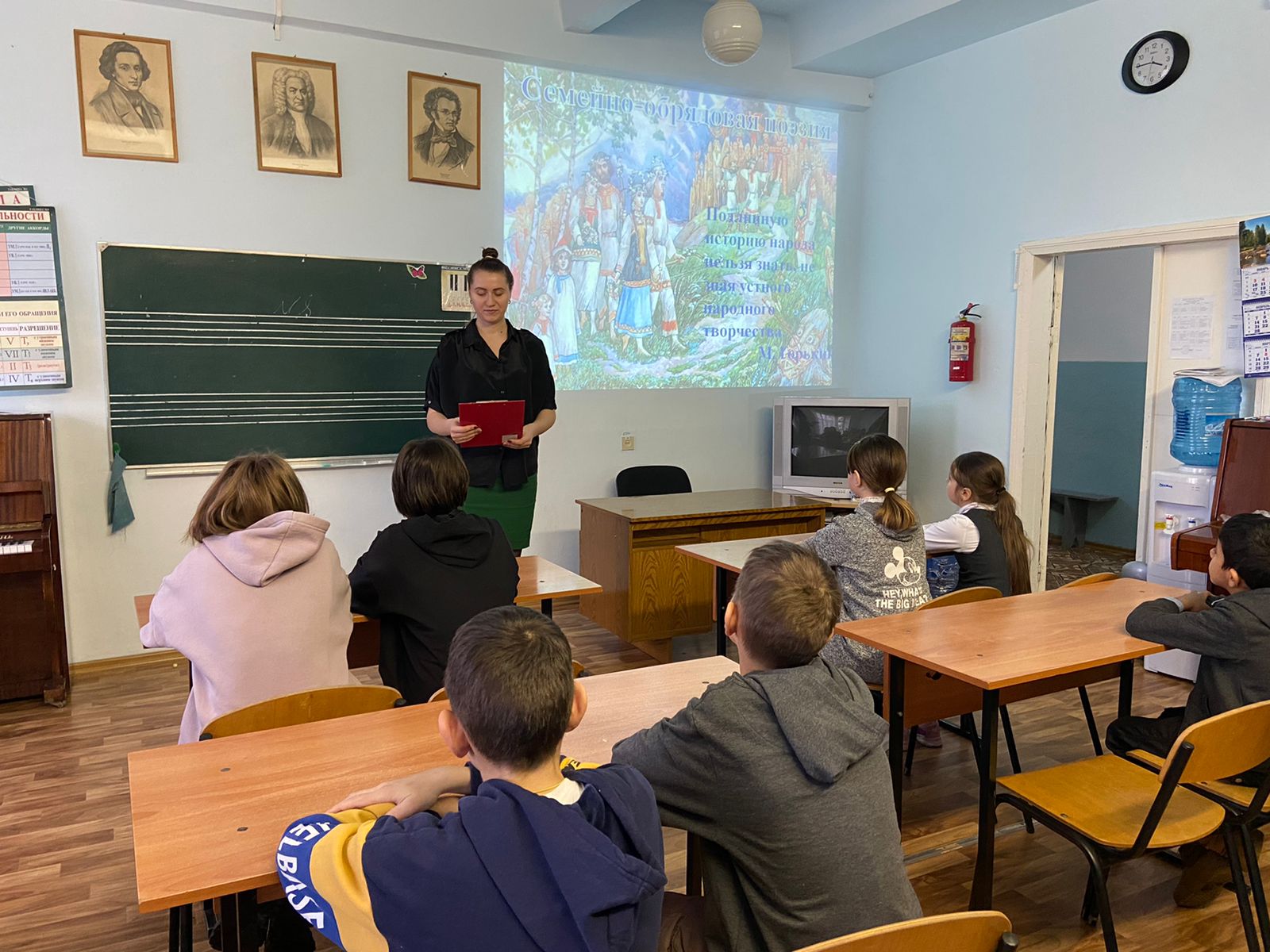 